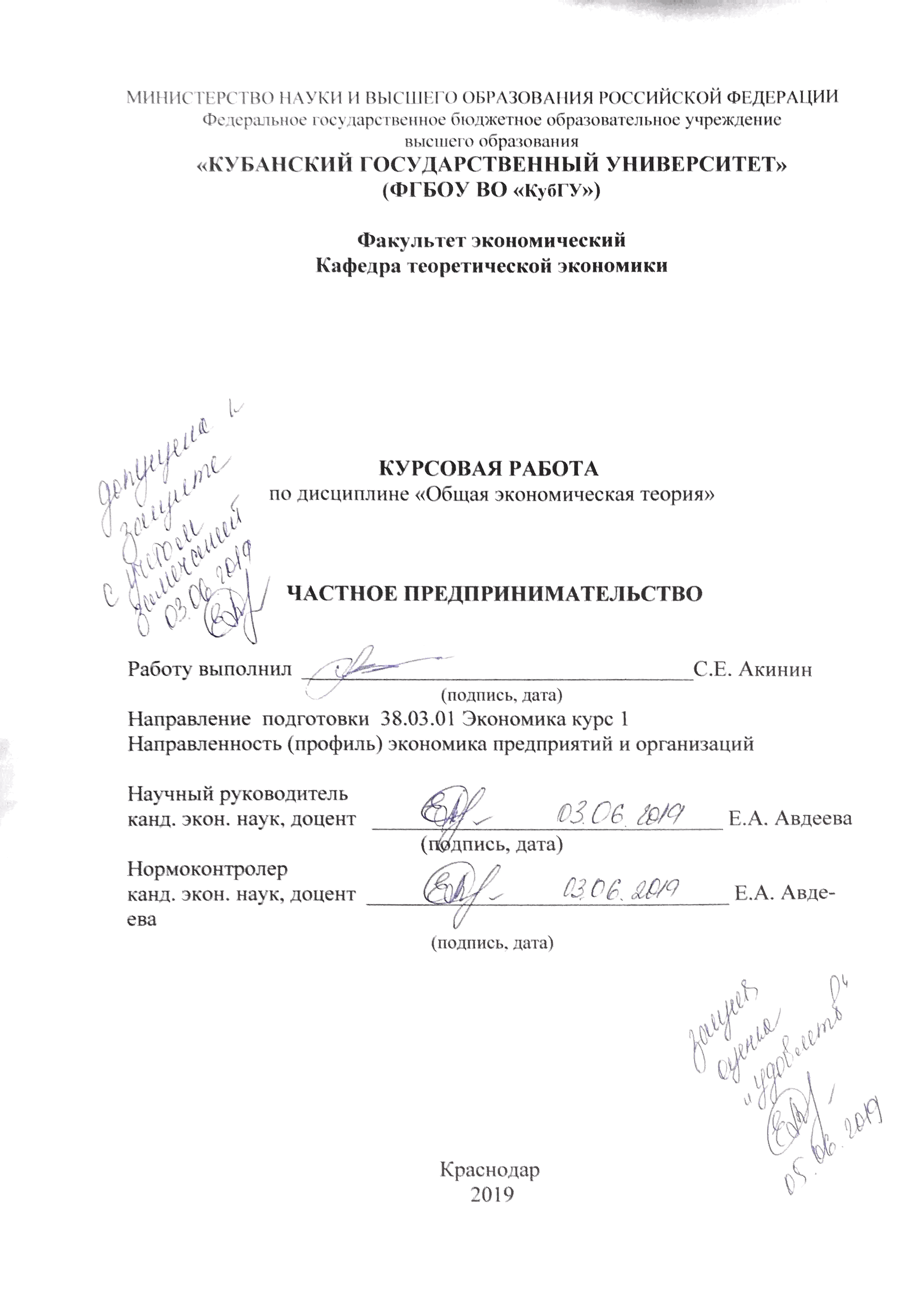 ВведениеАктуальность темы в том, что социально-экономические изменения, происходящие в нашей стране в течение последних десятилетий, вызвали к активной частной – предпринимательской деятельности относительно большую социальную группу российских граждан, иностранных граждан, а также лиц, не имеющих гражданства или обладающих двойным гражданством. Реализуя конституционное право на свободу экономической деятельности, использование своих способностей и имущества для предпринимательской деятельности по своему усмотрению, указанная категория физических лиц выполняет важную социально-экономическую функцию в сфере производства и обращения товаров, выполнения работ и оказания услуг. Способствует достижению позитивного социально-экономического эффекта, удовлетворению публичных и частных интересов, включая решение проблем занятости населения, обеспечение использования самостоятельного труда на индивидуальной основе в рамках малого и среднего бизнеса в различных сферах народного хозяйства, не привлекательных для коллективного предпринимательства.Согласно современному российскому законодательству предпринимательство – это деятельность, направленная на систематическое получение, прибыли от пользования имуществом и нематериальными активами, оказания услуг или выполнения работ, продажи товаров, которая осуществляется самостоятельно на свой риск лицом, зарегистрированным в установленном законом порядке в качестве частного предпринимателя.Частное предпринимательство как экономическое явление в России начало свое развитие в современном цивилизованном виде в конце восьмидесятых годов двадцатого века. Тогда же появились первые законы и нормативные правовые акты, направленные на создание правовых условий рыночного функционирования экономики страны. Указанный период следует рассматривать в качестве отправной точки развития российского предпринимательского права. В данный период был провозглашен курс на развитие предпринимательской инициативы и стартовали экономические преобразования, сопровождавшиеся процессом законотворчества, ориентированным на создание правовых условий развития рыночных экономических отношений.Объектом исследования является развитие предпринимательской деятельности.Предметом исследования выступает частное предпринимательство.Целью данной работы является анализ особенностей частного предпринимательства, исходя из поставленной цели, были определены следующие задачи:Рассмотреть понятие индивидуального предпринимателя, его преимущества и недостатки;раскрыть понятие предпринимательства, его сущность, функции;рассмотреть классификацию предпринимательской деятельности и характеристику ее организационных форм;охарактеризовать факторы развития предпринимательской деятельности;выявить особенности развития предпринимательства в России.Гипотеза исследования является ли в настоящее время частное предпринимательство двигателем прогресса, вливает ли новые силы и идеи в человеческую деятельность, обновляя и совершенствуя, в конечном счете, экономику.Методологической основой исследования являются общенаучные и способы познания: диалектический, исторический, системный, формально-логический, анализ и синтез, статистический, сравнительно-правовой.Нормативную базу исследования составили законодательные и нормативно-правовые акты России. Теоретическую базу исследования составили труды ученых.Структура данной работы состоит из: введения, 2 глав, заключения, списка используемой литературы1 Предпринимательская деятельность как основа рыночной экономики1.1 Понятие предпринимательства, его сущность, функцииВпервые термины «предпринимательство» и «предприниматель» употребил экономист Ричард Кантильон. Он считал, что предприниматель – это человек, действующий в условиях риска. И высказал мнение, что источником богатства является земля и труд, который и определяют действительную стоимость экономических благ [14]. Такой же точки зрения придерживался и известный ученый-экономист – Адам Смит. В своем основном труде «Исследование о природе и причинах богатства народа» (1776 год), он характеризовал предпринимателя как собственника капитала, который ради осуществления какой-либо коммерческой идеи и извлечения прибыли идет на экономический риск. В этом определении можно выделить все три ключевые образующие деятельности предпринимателя: доход – цель деятельности, коммерческая идея – способ достижения результата, и риск – условие всего процесса [30]. По мнению французского экономиста Ж. Б. Сея, промышленные и финансовые предприниматели считаются главной движущей силой формирования экономики страны, а не предприниматели–землевладельцы. Он придерживался несколько иной точки зрения, чем его предшественники. Жан Батист Сей рассматривал предпринимателя, как экономического агента [30]. В книге «Трактат политической экономии» сформулировал определение предпринимательская деятельность – это соединение, комбинирование трёх классических факторов производства – земли, капитала, труда. Далее А. Маршалл (экономист) к этим трём классическим факторам производства (земля, капитал, труд) добавил четвёртый фактор – организация. С этого момента понятие предпринимательство расширилось, как и передаваемые ему функции [21]. Так же и Дж. Б. Кларк (американский экономист) несколько видоизменил «триединую формулу» Сэя и предположил, что в процессе производства постоянно участвуют четыре фактора (капитал, капитальные блага – средства производства и земля, деятельность предпринимателя, труд рабочего) [15]. Определенный интерес вызывала точка зрения Анатолия Вячеславовича Бусыгина – российского ученого-экономиста. Предпринимательство, по его мнению, – это форма деловой активности, основанная на риске и инновационном подходе к системе существующих экономических (хозяйственных) связей, при которой производство и поставка на рынок товаров ориентированы на получение предпринимательского дохода (прибыли) [5]. Согласно его суждению, в профессиональном смысле, под сущностью предпринимательства понимается, как умение организовать собственный бизнес и достаточно успешно реализовывать функции, связанные с ведением собственного дела.Суть и смысл слова «предпринимательство» лежит на поверхности – это производная от слова «предпринимать», т.е. что-либо делать. А реалии рыночной экономики добавляют в суть понятия уточнение: какие-либо действия выполняются не просто так, а с целью получения дохода [2].Всякая предпринимательская деятельность невозможна без привлечения финансовых средств. Возможные источники финансирования:собственные сбережения лица, планирующего вести ПД;привлечение инвестиций со стороны заинтересованных в результатах ПД сторон;кредитование в банковских организациях или у физических лиц;государственная помощь (гранты и субсидии).Законодательное регламентирование предпринимательства.Пока российская экономика была при социализме, предпринимательство в России было запрещено. И только в 1986 году, с началом перехода к рыночной экономике, Законом СССР «Об индивидуальной трудовой деятельности» предпринимательская деятельность была узаконена [1].Предпринимательство в РФ регулируется на законодательном уровне. Конституция РФ (ст.34) провозглашает право любого физического лица использовать свое имущество и способности для занятий предпринимательской деятельностью. В Гражданском Кодексе (ГК) РФ (ст.2, ч.1) дано определение, что является ПД. Лица, осуществляющие предпринимательскую деятельность, должны быть зарегистрированы в этом качестве в установленном законом порядке, если иное не предусмотрено настоящим Кодексом. В РФ ведение ПД подлежит обязательной регистрации. При этом не важен объем получаемой прибыли, она может быть совсем «копеечной» [5].В нашей стране каждое физическое или юридическое лицо, получающее доход, обязано платит с него налог в государственный бюджет. При этом будущий предприниматель волен самостоятельно определить, в каком качестве он будет вести свою хозяйственную деятельность:Получит статус индивидуального предпринимателя (ИП);создаст юридическое лицо с образованием организации какой-либо формы собственности (ООО, АО, ОАО и т.д.);станет само занятым лицом [6].Если человек хочет заниматься предпринимательской деятельностью в России, сначала ему необходимо зарегистрироваться в Федеральной налоговой службе (ФНС), и только затем на легальных основаниях вести предпринимательскую деятельность.Таким образом, предпринимательство является одним из основных элементов экономики государства, источник средств ее существования и раскрытия потенциальных интеллектуальных и творческих возможностей и способностей людей. Оно представляет основную значимость в формировании экономической структуры государства и выполняет ряд функций.1.2 Классификация предпринимательской деятельности и характеристика ее организационных формКлассификация предпринимательства по видам деятельности.Ключевым критерием классификации предпринимательской деятельности является род занятия.Принято выделять следующие виды предпринимательства:базирующееся на производственной деятельности;основанное на деятельности, связанной с финансами;базирующееся на торговой деятельности;построенное на оказании посреднических услуг;основанное на оказании консультативной помощи;связанное со страхованием [7].Данная классификация построена на принципе того, что каждый бизнес связан в большей степени с определенной стадией производственного цикла. Например, кто-то производит продукт, а другой занимается его распределением. Из представленного перечня классификации есть пункт, который в России и мире появился совсем недавно – это консалтинг.Предпринимательство и примеры его основных видовПроизводственное предпринимательство.Данный тип предпринимательства является базовым и наиболее важным для экономики любой страны. Здесь создаются вещи, ценности, блага и множество других полезных продуктов, которые на рынке можно продать или обменять. Изготовление материальных и интеллектуальных благ составляет основу такого варианта предпринимательской деятельности.Производственное предпринимательство – это:создание промышленных и сельскохозяйственных продуктов;выполнение строительных операций;транспортировка пассажиров;транспортировка грузов;оказание услуг связи;услуги коммунального и бытового характера;производство информации;образование;полиграфия и пр. [8].Готовый продукт может быть реализован конечному потребителю непосредственно самим предпринимателем или через посредника. Главная задача предпринимателя – построить дело таким образом, чтобы капитальные вложения окупились максимально быстро, и была достигнута главная коммерческая цель проекта.Для предотвращения возникновения риска не реализации товара или услуги предприниматель должен наладить каналы сбыта. Желательно заключить контракты на продажу продукции с постоянными партнерами или же организовать собственную торговую сеть [6].Коммерческое предпринимательство.Характеристика коммерческого предпринимательства:поле деятельности – торговые предприятия и товарные биржи;основано на операциях и сделках по купле, продаже различной продукции;для коммерческого производства приобретаются не материальные ресурсы, что характерно для производственного типа, а готовый товар, для его реализации потребителям;мобильность и гибкость по отношению к потребностям клиентов;для развития торгового предпринимательства должны соблюдаться два ключевых условия: устойчивый спрос на продаваемые продукты и низкая закупочная цена [12].Данная сфера предпринимательства активно привлекает индивидуальных предпринимателей. В большей степени это связано с тем, что в торговле можно рассчитывать на быструю отдачу. Также в этой отрасли к предпринимателям предъявляются минимальные требования, от них не требуются специальные знания и большие капитальные вложения.Чтобы торговое предпринимательство приносило ожидаемый доход, важно точно знать, что на предлагаемый к продаже продукт имеется спрос на локальном рынке. Для изучения потребностей потребителей, их удовлетворенности, уровня конкуренции и пр., необходимо проводить профессиональное маркетинговое исследование [10].Финансовое предпринимательство.Финансовая составляющая присутствует как в производственном, так и в коммерческом предпринимательстве, но при этом она может быть абсолютно самостоятельной. Например, банковская или страховая деятельность.Характеристика финансового предпринимательства:сфера деятельности – обращение и обмен стоимостей;среднестатистическая норма рентабельности – 5-10 процентов;основное поле деятельности – фондовые биржи, кредитные учреждения.Среднесрочные и долгосрочные продукты реализуются и покупаются на рынке капитала, а краткосрочные – на денежном рынке.В своем роде финансовое предпринимательство, является подвидом коммерческого, поскольку оно предполагает куплю-продажу денег, валюты и ценных бумаг. Здесь производится обмен одних денег на другие в прямой форме или косвенной. Подход к организации финансового предприятия аналогичен тому, который был описан для коммерческого предпринимательства. Главное отличие заключается в объекте продаж. Формы финансового предпринимательства [11]:выпуск в обращение ценных бумаг. Это могут быть акции или облигации, а также кредитные билеты;приобретение предпринимателем ценных бумаг с целью их последующей перепродажи по выгодному курсу;сделка активная. Она предполагает срочное и бессрочное размещение своих активов, а также отдачу ценных бумаг или денег на хранение;сделка «товар против фьючерсов». Фьючерсный контракт переходит от покупателя продавцу в обмен на титул собственности на реальный продукт;сделка арбитражная. Она представляет собой одновременную покупку и продажу ценных бумаг с целью получения прибыли от разницы в курсах через биржевые центры;сделка банкнотная. Здесь происходит продажа наличных денег за безналичные, при этом в качестве платы за операцию взимается небольшая комиссия;прочие сделки. К данной форме предпринимательства относится биржевая сделка, а также биржевая кассовая, закрывающаяся, контактная и кредитная.Предпринимательство в финансово-кредитной среде, требует от предпринимателя специальных знаний и опыта. В противном случае добиться успеха будет крайне сложно. Это один из самых сложных видов предпринимательства в мире, исторические корни которого идут из ростовщичества.Предпринимательская деятельность участников финансового рынка регулируется общими и специальными законодательными актами, а также нормативными актами ЦБ РФ и МФ РФ.Консультативное предпринимательство.Консультативное предпринимательство относится к третичному сектору экономики, который активно развивается во всем мире на протяжении двух последних десятилетий [15].Услугами консалтинговых компаний преимущественно пользуются:малые предприятия;средние предприятия;крупные предприятия [7].Спектр консалтинговых услуг очень разнообразен, всего насчитывается 84 вида операций.В Российской Федерации на сегодняшний день функционирует всего несколько сотен консалтинговых компаний. При этом, например, в Голландии их более 2000.Посредническое предпринимательство.Предпринимательство, в посреднической сфере не предполагает производства и реализации продукции. Предприниматель выступает в качестве связующего звена в ходе обмена товарами, деньгами или в товарно-денежных операциях [13].Посредником может являться и юридическое лицо, и физическое.Виды посреднического предпринимательства:оптовые снабженческие и сбытовые компании;брокеры;дилеры;дистрибьюторы;кредитные организации.Страховое предпринимательство [25].Суть страхового предпринимательства заключается в том, что предприниматель в рамках законодательства и заключенного с клиентом контракта, гарантирует страхователю возмещение вреда.Данный вред может быть получен при определенных обстоятельствах и связан с утратой или порчей:имущества;здоровья;ценностей;жизни и др. [17]Классификация предпринимательства по формам.Предпринимательство можно классифицировать в разрезе количества собственников и по видам собственности.Формы предпринимательства по количеству собственников.В зависимости от того, сколько людей владеет компанией, различают следующие формы предпринимательской деятельности:индивидуальная;коллективная;корпоративная [9].Индивидуальное предпринимательство.Это первичная и наиболее простая форма любого хозяйствования. Индивидуальное предпринимательство предусматривает ситуацию, когда собственность фирмы принадлежит только одному человеку. Данная форма бизнеса не имеет статуса юридического лица.Ключевые преимущества индивидуального предпринимательства:полная самостоятельность;оперативность и свобода в управлении;гибкость и чувствительность по отношению к спросу;возможность начать бизнес с небольшим стартовым капиталом;льготное налогообложение [10].Чаще всего предприятия данного типа создаются в сфере торговли. Предприниматель может нанимать на работу персонал, но в ограниченном количестве, не более двадцати человек.Коллективное предпринимательство.Коллективное предпринимательство предусматривает ситуацию, когда собственность фирмы принадлежит двум и более людям. Доля каждого участника зависит от их материального вклада в общее дело. Если в учредительных документах выделяются доли, то эта собственность называется долевой. Совместная собственность возникает в ситуации, когда доли каждого участника не определены [16].Коллективная собственность предполагает совместное принятие решений, владение, распоряжение и пользование имуществом фирмы.Гражданский кодекс России описывает правовой статус каждой организационной формы.Сегодня совместное предпринимательство занимает доминирующее положение в крупном и малом бизнесе.Корпоративное предпринимательство.В современном мире все чаще предприятия разных организационных форм объединяются для защиты совместных коммерческих интересов. Они координируют свою работу, что приводит к повышению эффективности общего дела. При этом сотрудничающие фирмы не теряют своей самостоятельности и юридического статуса, а отношения строятся на договорной основе [18].Виды корпоративного предпринимательства:концерны. Это взаимодействие предприятий для совместной деятельности на базе добровольной централизации. Они могут выполнять научно-технические, производственные, социальные, финансовые, природоохранные и внешнеэкономические функции; хозяйственные ассоциации. Их еще принято называть фондами или союзами. Ассоциация представляет собой договорное объединение предприятий и организаций с целью совместного проведения одной/нескольких функций, производственно-хозяйственного характера.;консорциумы. Они создаются на время, пока не будет решена задача, ради которой предприятия объединялись, а после этого союз прекращает свое функционирование [18]. Формы предпринимательства по виду собственности.В зависимости от того, какая форма собственности наблюдается у компании, различают следующие формы предпринимательской деятельности:частная;государственная;муниципальная.Частное предпринимательство.Частный бизнес позволяет осуществлять экономическую активность от имени:предприятия (юридического лица);предпринимателя (физического лица) [25].Деятельность данной формы предпринимательства направлена на извлечение материальной выгоды. Частный бизнес организуется на личные средства одного бизнесмена или их группы.Государственное предпринимательство.Государственное предпринимательство позволяет осуществлять экономическую активность от имени компании, учрежденной:государственными органами. Специальные структуры управляют имуществом страны в рамках действующего законодательства. Такое предприятие называется государственным;органами местного самоуправления. В этом случае компания будет называться муниципальной [10].Таким образом, сегодня, наряду с малым и средним предпринимательством, все чаще основываются крупные торговые предприятия. Они ориентированы преимущественно на организацию оптовых и розничных продаж в фирменных торговых точках по всей России.Многие владельцы таких сетей попали в список самых обеспеченных людей Российской Федерации. Рентабельность предпринимательства на торговле в среднем варьируется в диапазоне от 20 до 30 процентов, а на производстве – 10–15 процентов.1.3. Факторы развития предпринимательской деятельностиУровень конкурентоспособности экономики страны, так же, как и уровень конкурентоспособности отрасли, региона и каждой компании в значительной степени зависит от состояния предпринимательской среды. Благодаря предпринимательству расширяется ассортиментный перечень товаров и услуг, развиваются технологии, повышается общий уровень развития хозяйственных структур. Принципы предпринимательства базируются на его признаках и понимании его сущности. Данные принципы обозначены в Конституции РФ [1]: 1) право на использование в предпринимательской деятельности имущества, как собственного, так и привлеченного; 2) многообразие форм собственности, их юридическое равенство, отсутствие привилегий и ограничений по отношению к отдельным предпринимательским структурам; 3) единое экономическое пространство для различных бизнес - структур, свободное перемещение товаров, услуг, финансовых ресурсов; 4) создание равных конкурентных условий для различных участников рынка, недопущение недобросовестной конкуренции; 5) равный доступ к ресурсам бизнес - структур, их равное право на получение прибыли при наличии риска. Сущность предпринимательства базируется на его положениях, которые, по сути, исходят из принципов: 1) независимость хозяйствующих субъектов, их экономическая самостоятельность, определяемая как самостоятельность в принятии решений в области производства исходя из экономической выгоды и рыночной конъюнктуры и в области коммерции, основанная на выборе путей и способов реализации своей продукции, выборе поставщиков и покупателей; 2) экономическая заинтересованность, основанная на стремлении получать максимальную прибыль в течение длительного периода времени; 3) наличие личной ответственности за результаты своей деятельности; 4) новаторство и творческий поиск, нестандартные решения и креативность; 5) предпринимательский риск, являющийся следствием неопределенности и изменчивости экономического пространства, проявляющийся в опасности возникновении непредвидимых потерь, неполучении запланированной прибыли; 6) свободное ценообразование, которое обусловливает наличие рыночной конкуренции и перелив капитала в высокопроизводительные, инновационные, прибыльные сферы бизнеса [21]. Как и в любой деятельности, в предпринимательство могут возникнуть проблемы различного характера, основными из которых являются следующие: 1 Высокая зависимость процедуры ведения предпринимательской деятельности и ее результатов от событий внешней среды. Возникает необходимость поддержки и вмешательства государства в регулирование деятельности и рынка. Факторы влияния оказывают комплексный характер и соответственно требуют грамотного управления, профессионализма в принятии решений; 2 Потребность в финансовой поддержке со стороны внешних инвесторов на всех этапах становления и развития предпринимательской структуры; 3 Административные барьеры для развития предпринимательских структур, формируемые посредством вмешательства государства в деятельность компаний, поддержки развития отдельных отраслей, форм организации бизнеса; 4 Налогообложение, определяющее не только финансовую нагрузку, но и увеличивающее уровень неопределенности бизнеса. Более высокая нагрузка на малый и средний бизнес создает неравные конкурентные условия для участников рыночного пространства [3]. Помимо указанных проблем, можно выделить дополнительные барьеры к развитию предпринимательства, характерные для российских компаний, например, недостаток компетенции персонала, несовершенство маркетинговых программ, отсутствие комплексного послепродажного обслуживания, низкая эффективность технологических процедур и т. д. Одним из ключевых факторов, определяющих успех предпринимательской деятельности, является сама личность предпринимателя [2]. Основным носителем инновационной составляющей должен быть руководитель компании. Стремясь к продуцированию идей, такой руководитель сформирует команду сотрудников, которые так же стремятся к поиску инновационных идей и решений и будет всячески поощрять поиск инноваций. Безусловно, не все предприниматели являются новаторами, разрабатывающими прорывные технологии. Таких насчитывается немного, около 10- 15 % [15]. Но именно они дают рынку новое качество, выводят экономику на новый уровень. Их можно поделить на следующие группы в зависимости от того, что является приоритетной областью инновационных идей: 1) основатели новых компаний, так называемых стартапов; 2) разработчики новых направлений бизнеса в функционирующих компаниях; 3) создатели новых товаров, обладающих существенными отличиями от существующих аналогов; 4) разработчики новых бизнес-процессов, способов производства товаров и оказания услуг [21]. В любом из этих разновидностей инноваций идея принадлежит новаторам. Причем следует отметить, что не всегда создание новой компании, нового товара или процесса приносит финансовый успех. Это происходит как по субъективным обстоятельствам, связанным с личностными характеристиками предпринимателя, отсутствием коммерческих навыков, так и по объективным причинам, определяемым состоянием рынка. Риск внедрения инноваций существует всегда, но, с другой стороны, инновационный подход является залогом развития компании, роста ее устойчивости, гарантией конкурентоспособности в течение длительного периода времени [22]. Поскольку способность к инновациям является необходимым качеством современного предпринимателя, возникает вопрос: что является источником способности к инновационному подходу ведения бизнеса? Многие исследования показали, что лишь на 30-40 % способность к инновациям определяется генетической предрасположенностью. Следовательно, в большей степени новаторские способности являются приобретенными, это результат развития навыков к созданию инновационных идей, их практического применения, укрепления самой позиции предпринимателя как креативной творческой личности. Приобретение и развитие навыков предпринимателя–новатора, выделяющего его на фоне руководителей компаний, не обладающих подобными навыками, базируется на следующих отличительных характеристиках [4]. В первых, способность к синтезу, увязыванию в единую систему сфер и задач, которые, по мнению окружающих, не имеют между собой ничего общего. Такую способность называют ассоциативным мышлением, умением находить связи между разными отраслями, географическими пространствами и областями знаний. Во-вторых, умение задавать вопросы с целью разобраться в происходящем и понять, какие альтернативные варианты развития можно было бы предложить компании. Вопросы сами по себе являются ресурсом для культивирования креативных находок. Для успеха бизнеса правильные вопросы являются более важным элементом, чем правильные ответы [5]. Причем речь идет, прежде всего, о провокационных вопросах, подвергающих сомнению устоявшееся представление о товарах, технологиях, способах ведения бизнеса. Умение задавать вопросы особенно важно для предпринимателей, создающих новые товары и создающих новые компании. В-третьих, способность наблюдать за происходящими процессами. Активное наблюдение за клиентами, за тем, как они используют те или иные товары для решения задач, за компаниями, реализующими инновационные идеи, практически за всем, что окружает предпринимателя, позволяет выявлять проблемы и находить инновационные решения. В-четвертых, расширение круга общения в стремлении изучать мнение людей, обладающих различными точками зрения, различными профессиональными навыками и способностями. Цель такого общения – получение информации от людей, обладающих другим опытом и другим взглядом на происходящие события и явления. Такое общение возникает как на уровне создания контактов в процессе ведения бизнеса, так и в процессе общения с лучшими представителями предпринимательской деятельности на конференциях мирового уровня, таких как Всемирный экономический форум [26]. Знакомство с лучшими достижениями из различных областей, передовыми проектами развивает ассоциативное мышление, стимулирует создание бизнес – идей. Такие навыки важны, прежде всего, для корпоративных предпринимателей, ищущих новые подходы к развитию корпораций. В-пятых, стремление к проведению экспериментов, проверке различных гипотез в поиске новых бизнес - моделей. Эксперимент позволяет выяснить, как работает идея на практике, сложить в единую систему все составляющие бизнеса. Экспериментирование в предпринимательстве подразумевает различные формы: проведение исследований, разделение на составные части продуктов и процессов с последующим изучением каждой из них, создание прототипов новых товаров и их проверка в пилотном режиме [4]. Развитие навыков экспериментирования базируется на развитии гипотетического мышления, готовности к принятию рискованных решений в поиске найти лучший вариант из альтернативных. Таким образом, анализ сущности предпринимательской деятельности и факторов, оказывающих на нее первостепенное влияние, позволяет сделать следующие выводы: 1 Сущность предпринимательства заключается в самостоятельной организации деятельности с целью получения прибыли, но при этом связанной с наличием риска. Размер риска находится в обратной зависимости от уровня планируемой прибыли. При этом важно наличие свободной конкуренции, создание равных возможностей для всех участников рынка; 2 Принципы осуществления предпринимательской деятельности основаны на положениях Конституции РФ: принципе свободы, многообразия форм деятельности, единого экономического пространства, соблюдении законности; 3 Можно выделить ряд проблем, с которыми сталкивается предприниматель: зависимость от внешней среды, необходимость государственной поддержки, финансовая нагрузка в виде налогообложения и наличие различных административных барьеров; 4 Ведущая роль в создании эффективной предпринимательской структуры принадлежит лидеру, деятельность которого основана на вовлечении в бизнес инновационного подхода, стремлении к новаторству и совершенствованиюСледовательно, наряду с высоким уровнем профессионализма, самоотдачей, трудолюбием и ответственностью, важнейшей характеристикой предпринимателя является способность к разработке и продвижению инноваций. Причем эта способность является как функцией интеллекта, так и поведенческой функцией. Компания будет успешна только при активном использовании инноваций, причем они могут касаться как производимого товара или услуги, так и используемой модели бизнеса. Развитие предпринимательства в РФ определяется как общими, присущими данном виду деятельности, чертами, так и специфическими особенностями, формируемыми под воздействием российской экономической, социальной и правовой системы. 2 Особенности развития предпринимательства в России2.1 Роль и место предпринимательства в структурных       преобразованиях РоссииОпыт отечественного и зарубежного предпринимательства показывает, что новые формы собственности в условиях соответствующих организационных уровней, высокого уровня самостоятельности и гибкости могут стать эффективными факторами смягчения социальной напряженности, и, в свою очередь, реализации условий формирования гражданского общества [2]. Развитие предпринимательства способствует скорейшему преодолению структурных дисбалансов в экономике, монополизму и диктату производителей (так называемого «рынка продавцов»), избавлению от структурных искажений, характерных для крупных предприятий с их инерцией, традиционными формами снабжения и быта [12]. Малые формы управления быстро переориентируют производство на новые возникающие потребности без весомых экономических затрат. Они более эффективно и способствуют решению проблем перехода к рыночной экономике, способствуя формированию рыночной инфраструктуры. Они создают новые рабочие места, поглощают значительное количество рабочей силы в результате структурной и конверсионной реструктуризации, уменьшают тяжесть безработицы и снижают социальную напряженность в обществе [14]. Следует заметить, что проблематика малого предпринимательства в отечественном дискурсе испытывала недостаток внимания. Экономика и социология полагали, что главные проблемы экономического и социального развития могут решаться исключительно в сфере крупного производства. Другими словами, считалось, что структурные формы производства могут быть реализованы лишь в пределах сельскохозяйственного производства. Использование предпринимательства оказывает значительное положительное влияние на развитие гражданского общества. Именно предпринимательская деятельность, оказывается, наиболее восприимчива, к внедрению прогрессивных методов управления и, прежде всего, договоров аренды, акционерных предприятий и совместных форм деятельности с Западом [8]. Она может быстро менять свои производственные программы, овладевать производством высокорентабельных товаров, которые пользуются спросом, и отказаться от производства нерентабельных продуктов. Настаивая на быстром развертывании малого бизнеса, необходимо учитывать конкретные условия, в которых его формирование и развитие происходит в России. Так, выбор модели социально-экономической структуры гражданского общества в любой стране имеет свои пределы. Пределы выбора стратегии социально-экономических преобразований определяются глобальными тенденциями развития науки, техники и технологий, социальных отношений, взаимодействия общества и окружающего мира. Границы выбора зависят от исторически сложившейся культуры, менталитета общества [21]. Рассматривая проблему выбора стратегии развития общества, следует иметь в виду, что во второй половине XX века произошел серьезный сдвиг в развитии общества к новому типу цивилизации, который уже не может быть описан в традиционных рамках «капитализма», «социализма» или «коммунизма» [4]. Таким образом, на высоком уровне предпринимательство способно: создать оптимальную дифференцированную структуру муниципальной экономики в силу ее эластичности и быстрого реагирования на любые изменения в национальной экономике; мобилизовать профессиональное направление деятельности; увеличивать число малых предприятий в условиях повышенного спроса и сокращать при его падении; развивать инновационные предприятия, поскольку именно в секторе предпринимательства расположено наибольшее количество инновационных организаций. Отсюда можно сделать вывод, что развитие региона не может быть достигнуто без учета социально-региональных и профессионально-ориентированных особенностей. Местные органы власти, определяющие профессиональные руководящие принципы для региона, составляют структуру муниципальной экономики, тем самым формируя диверсифицированный сектор бизнеса. Проведение разработки и реализации программ для всестороннего развития бизнеса способно формировать социально ответственный сектор бизнеса, кроме того, прививать культуру бизнеса. Предпринимательство оказывает решающее влияние на качество развития муниципальной экономики, а это, в свою очередь, повышает социальный статус населения.2.2 Государственная поддержка предпринимательстваРазвитие индивидуального предпринимательства является одним из приоритетных направлений отечественной экономики. Индивидуальный предприниматель (ИП) на первом этапе развития собственного дела, как правило, не способен справится с рядом возникающих юридических, финансовых и социальных трудностей – и тут на помощь приходит правительство. Разумеется, помощь ИП от российского государства в 2019 году строго регламентирована законодательством. Но, в то же время, она является достаточно масштабной и разносторонней [9].Помощь малому бизнесу от государства предоставляется регулярно, и в разнообразных формах. Существует множество государственных программ, направленных на развитие малого и среднего бизнеса. Их внедрение в практическую действительность происходит в рамках действующего закона, направленного на развитие обозначенного сегмента экономического пространства в РФ. Упомянутый нормативный акт довольно тщательно регламентирует формы и методы оказания государственной поддержки для индивидуальных предпринимателей, находящихся на стадии начального развития своего бизнес - проекта, либо в критических экономических условиях [2].Поддержка малого и среднего предпринимательства со стороны государства может осуществляться в нескольких основных направлениях. А именно, это следующие сегменты развития конкретного бизнес - проекта:информационная поддержка;бесплатные юридические консультации;льготная система налогообложения;система упрощенной регуляции жизнедеятельности ИП со стороны фискальных и прочих контролирующих органов [24].Кроме того, важно создать в государственной системе обстановку лояльности по отношению к предпринимателю, когда человек чувствует, что его усилия не только одобряются, но и поощряются. И, в любом случае, от практики нагромождения бюрократических сложностей прежних лет необходимо постепенно отказываться.Предприниматель должен ощущать свободу своей экономической деятельности и ощущать государственную поддержку в данной сфере, но не давление.Поддержка малого бизнеса в 2019 г. должна стать приоритетной задачей современной экономической модели, и этот главный приоритет, в свою очередь, обязан стать определяющим фактором для выбора путей и методов развития отечественной экономики [19].Юридические отношения в сфере развития малого бизнеса регулируются Гражданским кодексом, а также такими специальными разделами права, как:гражданское;налоговое;трудовое;финансовое;земельное [14].Открытие индивидуального предприятия связано со многими юридическими тонкостями. В частности, важно правильно оформить заявление и выбрать оптимально подходящую вам систему налогообложения, чтобы получить разрешение на предпринимательскую деятельность.Кроме того, важно определиться с приоритетными кодами ОКВЭД (Общероссийского классификатора видов экономической деятельности).Правильное выполнение процедуры дает возможность получить регистрацию и незамедлительно начать предпринимательскую деятельность на законных основаниях. В то же время, формальные упущения при заполнении определенных форм могут привести к отказу в регистрации и возникновении дальнейших юридических трудностей в оформлении ИП как субъекта правового поля [19].Помощь малому бизнесу от государства, в данном случае, заключается в представлении услуг бесплатной юридической консультации. Пункты предоставления таких услуг должны находиться в каждом областном центре и большом городе РФ, а количество сотрудников в таких пунктах номинально определяется количеством жителей города и региона.Правительство заинтересовано в расширении сети бесплатных юридических консультаций для развития малого бизнеса, поэтому стоит ожидать увеличения количества данных пунктов. Впрочем, количественный показатель не всегда напрямую связан с качественным интегралом. Поэтому, обращаясь в данную консультацию, будьте готовы перепроверить полученную информацию и отнестись к ней критично. Хотя, как показывает опыт, в большинстве случаев система бесплатных консультаций работает эффективно. Развитие вашего бизнеса в 2019 году с помощью методов государственной поддержки может продемонстрировать значительно более интенсивные темпы [16].Малое предпринимательство – это не только возможность эффективной само занятости и снятие части социальной ответственности с государственного аппарата. Это, в первую очередь, создание новых рабочих мест и уплата налога, которая не только пополнит государственную казну, но и способствует дальнейшему экономическому развитию региона [31].Государство заинтересовано в увеличении сегмента малого и среднего предпринимательства, а последнее, в свою очередь, нуждается в господдержке. Это своеобразный цикл, где каждый элемент системы находится на своем месте и выполняет определенный функции. Взамен на свою экономическую лояльность, предприниматель должен знать, что в трудную минуту он вправе ожидать от государства поддержки.Государство активно оказывает помощь малому бизнесу, поскольку заинтересовано в его развитии.Доказано, что регионы с активно развивающимся малым бизнесом и большим количеством ИП являются экономически более эффективными и социально благополучными, чем большие промышленные районы, где приоритет государства отдается развитию крупных корпораций [27].Следует отметить, что ИП является одним из наиболее перспективных и кредитоспособных налогоплательщиков в государственной финансовой системе. Поэтому система государственной поддержки для ИП особенно актуальна. Это тот сегмент экономически активного населения, который наиболее приспосабливаем к изменениям, динамичен и охотно откликается.Таким образом, Господдержка проявляется не только в форме письменных и устных деклараций, но и в системе конкретных практических действий, направленных на улучшение социального и экономического положения ИП в Российской Федерации, как равноправного субъекта экономических отношений. Чтобы получить первую прибыль от своего бизнеса, необходимо вложить много усилий и времени – поэтому господдержка на данном этапе является очень важным фактором.Таким образом, можно сказать, что предпринимательскую деятельность может вести как физическое, так и юридическое лицо. Логично, что человек, занимающийся предпринимательством, называется предпринимателем. Гражданское законодательство регулирует отношения между лицами, осуществляющими предпринимательскую деятельность, или с их участием, исходя из того, что предпринимательской является самостоятельная осуществляемая на свой риск деятельность, направленная на систематическое получение прибыли от пользования имуществом, продажи товаров, выполнения работ или оказания услуг.Важно понимать, что начинающий предприниматель очень нуждается в поддержке, как финансового, юридического, так и психологического рода. Каждому из них необходимо осознавать, что он не одинок в своих планах и замыслах, и, в случае возникших трудностей, ему будет, куда обратится за помощью и поддержкой.Заключение В современных условиях под предпринимательской деятельностью понимается инициативная, самостоятельная деятельность граждан, направленная на получение прибыли или личного дохода, осуществляемая на свой страх и риск (и обязательно имеющая государственную регистрацию). Такое определение дается этой деятельности Гражданским Кодексом РФ.Анализируя разнообразные понятия «предпринимательство», делаем вывод, что предпринимательство – это деятельность по исполнению специальных возможностей индивида, выражающаяся в рациональном сочетании факторов производства на основе инновационного рискового подхода, для извлечения дохода. В настоящий период времени предпринимательство рассматривается и как стиль хозяйствования, и как процесс организации и осуществления деятельности в условиях рынка, и как процедура взаимодействие субъектов рынка. Законодательством о развитии малого и среднего предпринимательства определено два аспекта отнесения физических лиц, зарегистрированные в качестве индивидуальных предпринимателей, и организаций к субъектам малого бизнеса: Среднее количество работников за предшествующий календарный год. Прибыль от реализации товаров (услуг, работ) в отсутствии учета налога на добавленную стоимость или балансовая стоимость активов за предшествующий календарный год не должна превышать предельные значения, определенные Правительством Российской Федерации.Формирование гражданского общества в мировой цивилизации реализуется по нескольким основным направлениям. С одной стороны, это укрепление индивидуальных личностных принципов, всестороннее развитие прав и свобод человека, имеющее частную собственность в качестве материальной базы. Последнее обстоятельство в этом направлении является ключевым для развития предпринимательства. С другой стороны, это рост коллективистских принципов, социализация общественной жизни, выраженная в развитии местного самоуправления и других институтов гражданского общества. В контексте предпринимательской деятельности можно добавить и внедрение коллективистских принципов в управлении и развитии форм малого и среднего бизнеса. Современное предпринимательство в экономически развитых странах основывается на создании и развитии инновационной модели. Здесь следует особое внимание необходимо уделить государственному регулированию, механизмам и инструментам государственного управления. Предпринимательство непосредственно участвует в социально-экономической жизни, как муниципального образования, так и региона, поэтому муниципальное социально-экономическое устройство не может эффективно существовать без сектора предпринимательства. В завершение отметим, что изучение особенностей развития частного предпринимательства имеет огромное значение для формирования развития национальной экономики в целом. Мы полагаем, что все формулированные во введении задачи решены, гипотезы проверены, цель исследования достигнута.Список использованных источниковГражданский кодекс Российской Федерации: принята Государственной Думой 21 октября 1994 от 30.11.1994 года № 51-ФЗ Абдулаев Ф. Ф. Малый и средний бизнес в современной России // Политематический журнал научных публикаций «Дискуссия». 2017.– № .3.Ашмарина С.И., Кандрашина Е.А., Шведова И.А. Территориальное распределение бизнес-процессов как фактор повышения эффективности предпринимательской деятельности // Вестник Самарского государственного экономического университета. 2015. № 5 (127). С. 112.Ашмарина С.И., Кандрашина Е.А., Яхнеева И.В. Методическая основа оценки результативности проведения изменений в предпринимательских структурах // Финансы и управление. 2017. № 3. С. 66-80. Бусигина А. В.. Проблемы и перспективы развития малого бизнеса в России // Сибирский торгово-экономический журнал. 2016. № 8. С. 35. Большая экономическая энциклопедия. – М.: Эксмо, 2017. – 816 с.Верховская, О.Р. Предпринимательская активность и потенциал предпринимательства в России / О.Р. Верховская, М.В. Дорохина // Вестник С.-Петерб. ун-та. Сер. Менедж- 110 мент. ‒ 2016. ‒ Вып. 4. ‒ С. 68-99. Волошина И. М. Выявление резервов производительности труда в условиях экономического кризиса / И. М. Волошина, Т. В. Метельская, Г. Н. Литвиненко // В сборнике: Вестник научно-технического творчества молодежи Кубанского ГАУ Сборник статей по материалам научноисследовательских работ: в 4 томах. сост. А. Я. Барчукова, Я. К. Тосунов; под ред. А. И. Трубилина, отв. ред. А. Г. Кощаев. – 2017. – С. 121-125. Герчикова, И. Н. Менеджмент: учебник для вузов / И. Н. Герчикова. – Москва: ЮНИТИ–ДАНА, 2015. – 499 с.  Гринцевич Л. В,Экономические методы управления развитием предприятия / В. И. Демидов, Т. А. Сахнович. – Минск: БНТУ, 2017. – 475 с.  Дамари Р. Финансы и предпринимательство. Финансовые инструменты, используемые западными фирмами для роста и развития организаций. Ярославль: Елень, 2015. 100 с. Додарбеков Д. Р. Малое предпринимательство как фактор формирования гражданского общества в современной России // Молодой ученый. – 2018. – №49. – С. 206-208.  Елисеенко В. А. Мотивация и стимулирование труда работников в сфере инновационной деятельности / В. А. Елисеенко, В. И. Мухина, Г. Н. Литвиненко // Colloquium-journal. – 2019. – № 3-7 (27). – С. 4-5. Катильон Р. Вопрос об эволюции теории предпринимательства// Управление экономической системой. Электронный журнал. – 2014. – с. 10.Кларк Д. Б. К вопросу о формировании гражданского общества в современной России // Юридическая наука. 2016. № 3. С. 45–50. Костюкова Е.И .Бухгалтерский учет и анализ: учебное пособие /., О.В. Ельчанинова, С, И.Б. Манжосова [и др.]: под ред. Е.И. Костюковой. – М.: КРОНУС, 2015. – 406 с.Леонтьев В.В. Экономическое эссе. Теории исследования, факты и политика. М.: Политиздат, 2016. с. 5. ЛожкомоеваЕ.Н., НечаеваТ.В. Малый бизнес в условиях кризиса: перспективы восстановления и развития // Микроэкономика. - 2017. - №2. - С.21-28.Лутфуллин Ю.Р., Ган Е.П. Предпринимательство как фактор инновационного развития национальной экономики // European Social Science Journal. 2013. №5(33). С. 349-355. Малышев Е А., Кашурников Л. И. Использование механизма государственно-частного партнерства для развития стратегии региона // Стратегическое управление ресурсами в регионах: материалы. Меж дунар. науч. практ. конф. (14–17 сентября 2014 г.). Улан-Удэ, 2015. Т. 1. С. 7–100.Маршал.А. Экономический анализ хозяйственной деятельности: учебное пособие / Маршал А, Г.П. Герасименко, С.Э.. – 2-е изд. перераб и доп. – М.: КРОНУС, 2015. – 534 с. 31Мурзагалина Г.М. Формирование культуры предпринимательства на основе системы мониторинга в сфере культурного пространства организации предпринимательского типа // Инновации и инвестиции. 2017. №7. С. 146-149. Новицкий Н. И.Организация, планирование и управление производством: учебно – методическое пособие /, В. П. Пашуто. – Москва: Финансы и статистика, 2017. – 574 с. Переверзев М. П., Организация производства на промышленных предприятиях: учебное пособие / С. И. Логвинов, С. С. Логвинов. – Москва: Инфра-М, 2014. – 330 с.Попова Е.А. Управление предпринимательской деятельностьюв сельском хозяйстве: автореф. дис… докт. экон. наук. М., 2016. 42 с.Рысьмятов А. З. Практикум по организации предпринимательской деятельности в АПК [Текст] / А. Рысьмятов, О. Н. Дидманидзе, В. И. Нечаев, А. П. Соколова, А. В. Кузьмин. – М.: УМЦ «Триада», 2016. – 288 с.Савицкая Г.В. Комплексный анализ хозяйственной деятельности предприятия. – М.: издательский центр «Академия», 2016. – 607 с. Самойлович, В. Г. Организация производства и менеджмента: учебник / В. Г. Самойлович. – Москва: Академия, 2015. – 335 с. Смирнова, Р.А. Предпринимательство как объект и предмет социологического анализа / Р.А. Смирнова //Стратегия развития экономики Беларуси: вызовы, инструменты реализации и перспективы: сборник научных статей. В 4 ч. Ч.1 / Институт экономики НАН Беларуси; редкол.: В.И. Бельский [и др.]. – Минск: Институт системных исследований в АПК Беларуси, 2017. – С. 151-156.Сея Ж. Б. Теория нравственных чувств. М.: Республика, 2017. С. 233. Хаммер М. Реинжиниринг корпорации. Манифест революции в бизнесе. М.: Манн, Иванов и Фербер, 2011. С. 56-67. Швандара В. А. Экономика предприятия: Учебник для вузов / Под ред. проф. В.Я. Горфинкеля, проф– 4-е изд., перераб. и доп. - М.: ЮНИТИДАНА, 2016. - 670 с. Шепеленко, Г. И. Экономика, организация и планирование производства на предприятии: учебное пособие / Г. И. Шепеленко. – Ростов-на-Дону: Феникс, 2013. – 600 с. 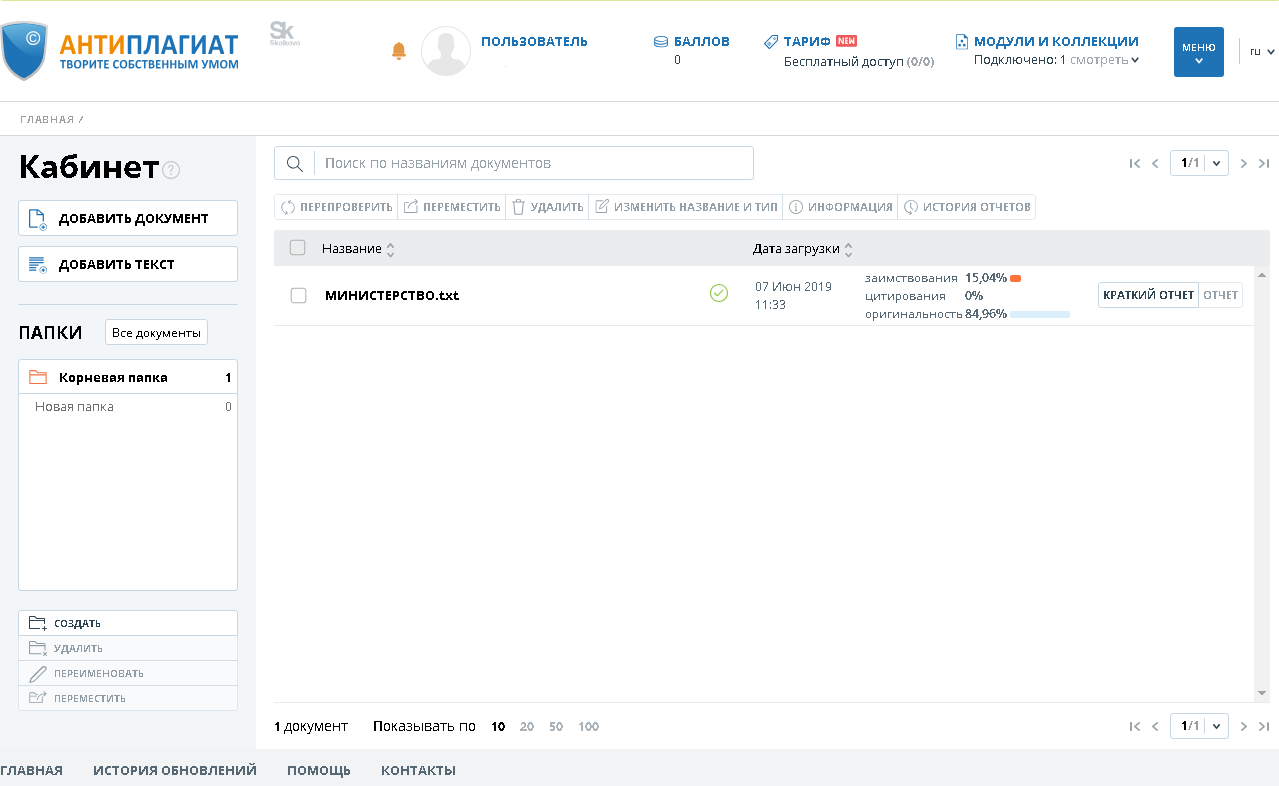 